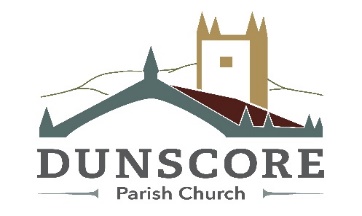 Registered Scottish Charity SC016060, Congregation Number 080454CHURCH FAMILY NOTICESMinister:  REV MARK SMITHManse: 01387 820475  Mobile:0776215 2755Email:Mark.Smith@churchofscotland.org.ukhttps://us02web.zoom.us/j/86939887756or Telephone: 0131 460 1196 enter code:  869 3988 7756 #Holy Communion - Sunday 30th May 2021Please have bread and a cup of ‘wine’ ready.    We will share these, across the isolation and distancing, through the Holy Spirit, at 11am.Use the hymns and readings to guide your thoughts and prayers as we prepare to remember Jesus together this morning.A note from our Minister:Today is Trinity Sunday.  We celebrate God – Father, Son, and Holy Spirit – as we remember His work of salvation through our Holy Communion this morning.  If you cannot join us via Zoom, please share with us at 11am by taking bread and ‘wine’ alongside us in spirit if not ‘virtually’.General Assembly met this past week aware that we face many challenges as a Church of Scotland.  Those who gathered were determined to ensure the continuation of the Mission of the Church, Christ’s Mission, the Work of God’s Kingdom on earth.  Change is inevitable but we seek God’s steps for the journey into the post-lockdown world.As we near the proposed end of lockdown I have written a letter for all our members and friends which is attached to these CFNs – please pass it on to any you know who don’t get these CFNs.God Bless & elbow bumps,MarkToday:Our morning worship will be followed by a Coffee Break!Thursday:7.30pm – Connect Group meets via Zoom (watch for link)Next Sunday:10.30am – Morning Worship Together via Zoomwith ‘live stream’ Organ and Minister from St Ninian’s, Moniaivehttps://us02web.zoom.us/j/86939887756 or Telephone: 0131 460 1196 enter code: 869 3988 7756 #or book to join us live in church – Nan Tait (01848) 200403{COVID restrictions apply – face-masks, social distancing, no singing}PRAYER for this week:	Heavenly Father, through the Word and the Holy Spirit You created all things;through the Son, Jesus Christ You reveal Your salvation;through the Holy Spirit You give us a share in Your life and love.Help us to play our part in Your Kingdom as we share Your Love, Grace, and Mercy with all through You, Father, Son and Holy Spirit.  Monday 7th June – Open GardenRaymond Nelson has invited the friends and supporters of Dunscore Church to the extended opening of his garden at Leap Cottage  on Monday 7th June  2.30 – 4pm. No teas just donations.Advance notice of exciting Sale on Saturday 26th JUNE.   Stalls will include:-  Plants, Books, Teas (if allowed) Car Boot and maybe more. PLEASE reserve the day and we will be looking for donations of plants, books, baking etc.   Contact Yvonne Stirling 740155 or Mary Waugh 820301 .** Note.  Books can be left in Chris Whittle’s garage for Andy and Susan to collect later **First Base Food BankPlease remember to support this excellent charity.  Spring is here and it is still hard for many folk living on little income.  I know that many of you give through ‘Just Giving’ on-line www.justgiving.com/first-base but as an alternative, Mark Frankland would be delighted to receive cheques to ‘The First Base Food Agency’, 6 Buccleuch Street, Dumfries DG! 2NH.   Eco Snippet   LOVE THE LITTLE THINGS.Our senses are being bombarded the whole time, but so much so, that it’s easy to forget to appreciate them, to forget quite how amazing and magical it is to be alive.Spend the day noticing the smell of your food, the expression on people’s faces, the texture of objects and the changing light throughout the day.Learn to LOVE THE LITTLE THINGS.Little Thought for the DayA smart person knows what to say.  A wise person knows whether to say it or not. Dalai Lama.Notes for inclusion in June’s CFNs by Friday morning please to Chris Whittle on 01387 820401 or whittle14@btinternet.com Today’s Communion prayers and Hymn words overleaf on pages 3 and 4. *** An important letter from Re. Mark is attached as a separate File ***Hymn	111Holy, Holy, Holy, Lord God Almighty!early in the morningour song shall rise to Thee;Holy, Holy, Holy, Merciful and Mighty!God in three Persons, bless-ed Trinity!Holy, Holy, Holy!  all the saints adore Thee,casting down their golden crownsaround the glassy sea;cherubim and seraphimfalling down before Thee,God ever living through Eternity.Holy, Holy, Holy!though the darkness hide Thee,though the sinful human eyeThy Glory may not see,only Thou art Holy;there is none beside Thee,perfect in Power, in Love and Purity.Holy, Holy, Holy, Lord God Almighty!all Thy works shall praise Thy Namein earth and sky and sea;Holy, Holy, Holy!  Merciful and Mighty!God in three Persons, Bless-ed Trinity.       Reginald Heber (1783-1826)Reading.   Romans 8:1-4, 12-17Notes:Father, Son & Holy Spiritwork as One for you!Prayers & Lord’s PrayerHymn	399My song is love unknown,my Saviour’s love to me,love to the loveless shown,that they might lovely be.Oh, who am I, that for my sakemy Lord should take frail flesh and die?He came from His blest throne,salvation to bestow:but people scorned, and nonethe longed-for Christ would know.But O my Friend, my Friend indeed,who at my need His life did spend!Sometimes they strew His way,and His sweet praises sing;resounding all the dayhosannas to their King.Then ‘Crucify!’ is all their breath,and for His death they thirst and cry.Why, what hath my Lord done?What makes this rage and spite?He made the lame to run,He gave the blind their sight.Sweet injuries! yet they at thesethemselves displease, and ‘gainst Him rise.They rise, and needs will havemy dear Lord done away;a murderer they save,the Prince of Life they slay.Yet cheerful He to suffering goes,that He His foes from thence might free.In life, no house, no homemy Lord on earth might have;in death, no friendly tombbut what a stranger gave.What may I say?  Heaven was His home:but mine the tomb wherein He lay.Here might I stay and sing:no story so divine;never was love, dear King,never was grief like Thine!This is my Friend, in whose sweet praiseI all my days would gladly spend.          Samuel Crossman (c1624-1683)	              Communion.  The Lord’s Supper“The Lord Jesus, on the night He was betrayed, took bread, and when He had given thanks, He broke it and said,‘This is my Body, which is for you;do this in remembrance of Me.’In the same way, after supper He took the cup, saying, ‘This Cup is the new covenant in my Blood; do this, whenever you drink it,in remembrance of Me.’For whenever you eat this bread and drink this cup, you proclaim the Lord’s death until He comes.”			1Corinthians 11:23b-26We come together in faith.Eat and drink in remembrance that Jesus died for you, and feed on Him in your hearts by faith with thanksgiving.Break and share bread, share the cup.Song 189Be still, for the presence of the Lord,the Holy One, is here;come bow before Him nowwith reverence and fear:in Him no sin is found –we stand on Holy ground.Be still,for the presence of the Lord,the Holy One, is here.Be still, for the Glory of the Lordis shining all around;He burns with Holy Fire,with splendour He is crowned:how awesome is the sight –our radiant King of Light!Be still,for the Glory of the Lordis shining all around.Be still, for the Power of the Lordis moving in this place;He comes to cleanse and heal,to minister His Grace:no work too hard for Him –in faith receive from Him.Be still,for the Power of the Lordis moving in this place.          David J.Evans (b.1957)Prayer of ResponseAlmighty God, we thank You for feeding uswith the Body and Blood of Your Son Jesus Christ.Through Him we offer You our souls and bodies to be a living sacrifice.Send us out in the Power of the Holy Spiritto live and work to Your praise and glory.Amen.Hymn 112God, whose Almighty Wordchaos and darkness heard,and took their flight;hear us, we humbly pray,and, where the gospel-daysheds not its glorious ray,let there be light.Saviour, who came to bring,on Your Redeeming Wing,healing and sight,health to the sick in mind,sight to the inly blind,now to all humankindlet there be light.Spirit of Truth and Love,life-giving, Holy Dove,speed forth Your flight;move o’er the waters’ face,bearing the lamp of Grace,and in earth’s darkest placelet there be light.Blessed and Holy Three,Glorious Trinity,Wisdom, Love, Might,boundless as ocean’s tiderolling in fullest pridethrough the world far and widelet there be light.       John Marriott (1780-1825)       Thomas Raffles (1788-1863)Prayer of BlessingClosing GreetingGo in peace to love and serve the Lord.All:	In the Name of Christ.  Amen.